The Glenn L. Martin Maryland Aviation Museum, Inc.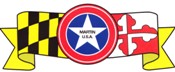 701 Wilson Point Road, Hangar Five, Suite 531, Middle River, MD  21220S.T.E.A.M. Education Programs Preview 2020 Additional accommodations and fees may apply for larger groups.Wind Wagons to Rockets Tour - Grade 1 to 12 - $5.00 per student* (2 hours)This presentation explores how aviation and The Glenn L. Martin Company changed society and communities over time. This is a tour of the museum, gallery and a trip to the outdoor flight line introducing the 15 aircraft on display and discussing the differences and improvement in aircraft.  Airport Careers Tour – Grade 2 to 8 - $5.00 per student* (2 hours)This program features a walking tour from the museum to the Martin State Airport Fixed Base Operations building and a discussion about the many careers available at an airport. This program includes a tour of the museum.Option:  Add one hour to your visit to include a tour of the outdoor flight line introducing the 15 aircraft on display and discussing the differences and improvement in aircraft for an additional charge of $2.00 per student. It’s Rocket Science Workshop - Grade 3 to 6 - $10.00 per student* (3 hours)This workshop features the dynamics of flight. After a brief presentation on rocketry, each student assembles a paper rocket and launches it - propelled by means of a pressurized trajectory and stability in refining optimal designs  This includes a tour of the museum, gallery and a trip to the outdoor flight line introducing the 15 aircraft on display and discussing the differences and improvement in aircraft. B-26 Assembly Team Workshop - Grade 6 to 12 - $10.00 per student* (2 hours)This workshop features a presentation outlining the need for bombers before WWII; team-work and role-playing assembling a large-scale model of the B-26 Marauder airplane.  Option:  Add one hour to your visit and add a trip to the outdoor flight line introducing the 15 aircraft on display and discussing the differences and improvement in aircraft for an additional charge of $2.00 per student.Aviation Day Workshop – Grade 3 to 12 - $10.00 per student* (4 hours)Various workshop presentations include - the forces of flight, crucial parts of an aircraft for flight, paper airplanes or gliders and testing flight. Additional workshops may be scheduled. It includes a tour of the museum, gallery and a trip to the outdoor flight line introducing the 15 aircraft on display and discussing the differences and improvement in aircraft. Types of Aircraft - Kindergarten - $5.00 per student* (1.5 hours)This is a walking tour of the aircraft on display at the outdoor flight line (weather permitting).  Students are shown the differences and similarities in the fifteen aircraft - helicopters, airplanes, and jets.  (Note:  One adult for every 5 children is required for this tour.)Open Aircraft - $25.00 per aircraft (extra 15 – 30 minutes per aircraft)Add to the experience.  Choose one or three - helicopter, military or passenger aircraft.*Adults $5.00 eachFor bookings email: MartinMuseum@gmail.com or call Nancy Zellinger, 410-682-6122.